How will this help me?When you are done, you will have done research and will have your own informed view about the future of work. It is up to you to own it.  This will provide you with context before selecting a career. Developing your point of view will also impress potential employers.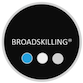 Explore more deeply:  Click HERE to view all resources, websites and videos listed in the Future Awareness section of www.broadskilling.comQuestions to AskPlaces to Start Looking for AnswersMy Notes: What I learned. What is interesting to me?What types of careers are there? Which one’s look interesting to me?ONET: Career ClustersWhat types of jobs are going away in the future? What new kinds of jobs are going to start?The Economist: Video: Is your job safe?What skills are becoming more important? What skills are becoming less Important?Forbes: 15 In-Demand Tech SkillsWhat jobs look interesting to me?BLS: Occupational Outlook Handbook (explore!)What is the “gig economy?” What skills will I need if I have to work for myself? eab: 4 Skills Students Need in the Gig EconomyHow will the future change how work happens, who does it, and where it is done?Deloitte: What is the future of work?What other questions do you have about the future of work? Add them here!